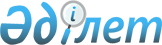 Об упразднении села Усихино Переметнинского сельского округа Зеленовского района Западно-Казахстанской областиСовместное постановление акимата Западно-Казахстанской области от 3 ноября 2014 года № 286 и решение Западно-Казахстанского областного маслихата от 3 ноября 2014 года № 20-6. Зарегистрировано Департаментом юстиции Западно-Казахстанской области 11 ноября 2014 года № 3682

      В соответствии с Законами Республики Казахстан от 23 января 2001 года «О местном государственном управлении и самоуправлении в Республике Казахстан», от 8 декабря 1993 года «Об административно-территориальном устройстве Республики Казахстан», на основании совместного постановления акимата Зеленовского района от 10 октября 2014 года № 810 и решения Зеленовского районного маслихата от 10 октября 2014 года № 28-2 «Об упразднении села Усихино Переметнинского сельского округа Зеленовского района Западно-Казахстанской области» акимат Западно-Казахстанской области ПОСТАНОВЛЯЕТ и Западно-Казахстанский областной маслихат РЕШИЛ:

      1. 

Упразднить село Усихино Переметнинского сельского округа Зеленовского района Западно-Казахстанской области.

      2. 

Руководителю аппарата областного маслихата (Султанов А.) обеспечить государственную регистрацию данного постановления и решения в органах юстиции, его официальное опубликование в информационно-правовой системе «Әділет» и в средствах массовой информации.

      3. 

Настоящее постановление и решение вводится в действие по истечении десяти календарных дней после дня первого официального опубликования.

 

 
					© 2012. РГП на ПХВ «Институт законодательства и правовой информации Республики Казахстан» Министерства юстиции Республики Казахстан
				

      Аким области



      Председатель сессии

      Секретарь

      областного маслихата Н. Ногаев

А. Зинуллин

 

М. Құлшар